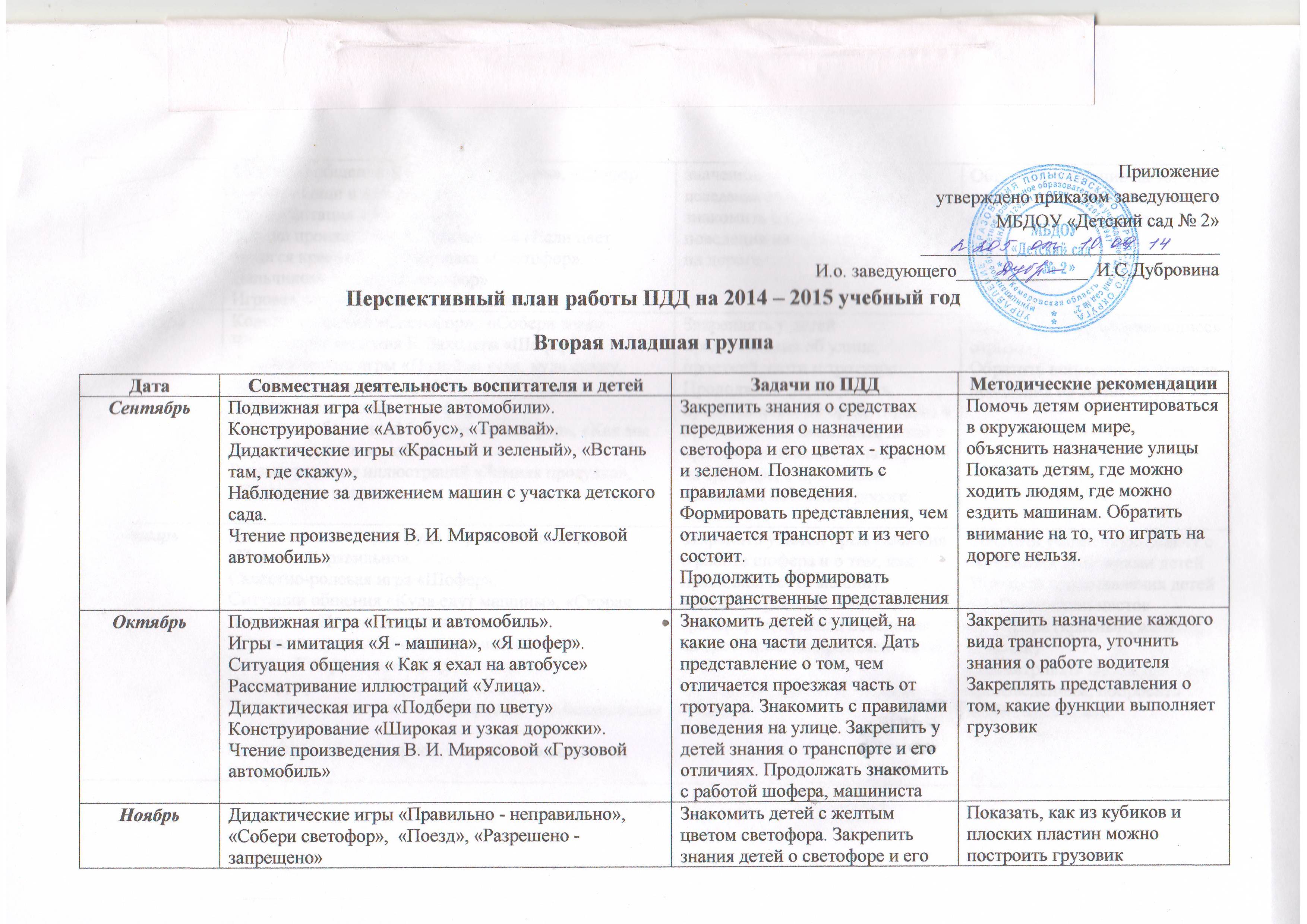 Средняя группаСтаршая  группаПодготовительная к школе группатематический план работы  с родителями на 2014 –2015  учебный годКОНСУЛЬТАЦИИ ДЛЯ РОДИТЕЛЕЙОБЩИЕ МЕРОПРИЯТИЯ Ситуация общения «На чем надо ездить», «Шофер привез овощи в детский сад». Игра-имитация «Я светофор». Чтение произведения С. Михалкова «Если цвет зажегся красный»,С. Маршака «Светофор». Пальчиковый театр «Светофор» Игровая ситуация «Выставка машин»значении, знания о транспорте и поведении в нем. Продолжать знакомить с правилами поведения на проезжей части и на дороге.Ситуация общения «На чем надо ездить», «Шофер привез овощи в детский сад». Игра-имитация «Я светофор». Чтение произведения С. Михалкова «Если цвет зажегся красный»,С. Маршака «Светофор». Пальчиковый театр «Светофор» Игровая ситуация «Выставка машин»значении, знания о транспорте и поведении в нем. Продолжать знакомить с правилами поведения на проезжей части и на дороге.Обратить внимание на то, что машина не может остановиться сразу, а человек может.Декабрь Конструирование «Светофор»,  «Собери знак»Чтение произведения Б. Заходера «Шофер»Дидактические игры «Подойди туда, куда скажу, возьми то, что назову», «Дети на прогулке». Заучивание стихов о светофоре. Ситуации общения «Мой друг - светофор», «Как мы играем на улице зимой». Рассматривание иллюстраций «Зимняя прогулка», «Катание на коньках»Закреплять у детей представления об улице, проезжей части и тротуареПродолжать формировать представления об ориентировке в пространстве. Знакомить детей с правилами поведения на дороге и на тротуаре, с правилами поведения на зимней дороге.Инсценировать понравившиеся отрывки.Обратить внимание на правила поведения на зимней дороге.Январь Дидактическая игра «Куда спрятался мишка», «Перевези правильно». Сюжетно-ролевая игра «Шофер». Ситуации общения «Куда едут машины», «Скорая помощь», «Полицейская машина».Игровая ситуация «Выставка машин». Беседа «Кто расчищает дорогу от снега»Конструирование «Гараж для машины».Чтение произведения В. И. Мирясовой «Милицейская машина»Рассматривание пожарной, скорой и полицейской машин.Закрепить у детей представления о работе шофераи о том, как правильно вести машину,знания о правилах поведения в транспорте, правила поведения на тротуаре и на проезжей части зимойРазвивать у детей азы дорожной грамоты.Сочетать умственную задачу с активными действиями детейУточнить представления детей об обозначении цветов светофора (красный, желтый, зеленый)Рассматривать иллюстрации к произведениям, попросить детей пересказать прочитанное.Февраль Дидактические игры «Покажи транспорт, который назову», «Собери машину». Конструирование «Автобус», «Автобусная остановка», «Машины на нашей улице» (коллективно)Чтение произведения В. И. Мирясовой «Скорая помощь», «Пожарная машина»Ситуации общения « Что должен знать шофер»,  «Какие бывают машины»,  «Как я перехожу улицу с мамой».Игровая ситуация «Едем в гости к бабушке на трамвае» (поведение в транспорте).Закрепить у детей знания о дорожном транспорте и о его основных частях. Формировать у детей представление об отличии общественного транспорта, представления о том, какие бывают машины и каково их значение в жизни человека.Продолжать закреплять с детьми правила дорожного движенияДать возможность укреплять дружеские взаимоотношенияЗакреплять умение играть дружно, не ссориться из – за деталей.Март Сюжетно-ролевая игра «Автобус», «Поезд».Дидактическая игра «Собери знак», «Собери светофор» Чтение произведений В. И. Мирясовой «Автобус», «Троллейбус»Ситуации общения «Расскажи, что видел на улице»,  «Что я знаю о моем любимом транспорте»Игра «Поезд и туннель»Продолжать знакомить детей с правилами поведения на улицыУчить детей рассказывать о правилах поведения на дороге другим детям. Учить детей применять знания на практике, используя игровые и проблемные ситуации по ПДД.Совершенствовать знания детей о назначении светофора и пешеходного перехода.Инсценировать отрывок или полное произведение.Апрель Ситуация общения «Если стоишь на остановке». Дидактическая игра «Найди цвет, который скажу». Чтение стихотворений о дорожных знакахПодвижная игра «Воробышки и автомобиль»Чтение произведения В.И. Мирясовой о транспорте. Игры - имитация «Я - шофер», «Я - пешеход», «Я - машина»Продолжать развивать умение наблюдать за движением транспорта. Совершенствовать знания детей о светофоре и дорожном знаке «Пешеходный переход»Учить применять знания на практике и в игровой деятельность. Закреплять игровые действия детей в сложившейся ситуацииЗакрепить у детей знания о назначении светофораЗакреплять понятия «проезжая часть», «тротуар»МайКонструирование «Узкая и широкая дороги». Чтение произведений о светофореи о дорожных знаках.Дидактические игры «Собери машину», «Угадай, на чем повезем», «Собери светофор».Ситуация общения «Я перехожу улицу с мамой».Мониторинг.Закреплять знания детей о поведении на проезжей частиСовершенствовать знания детей о правилах поведения на тротуаре. Продолжать развивать у детей умение наблюдать за движением транспорта на дорогеЗакреплять правила перехода улицыУчить получать знания о ПДД посредствам игрДатаСовместная деятельность воспитателя и детейЗадачи по ПДДМетодические рекомендацииСентябрь Игровая ситуация «Приключения светофорика» Чтение стихотворения А. Усачева «Домик у перехода»Ситуация общения «Как правильно себя вести на дороге», «Мы в автобусе». Подвижная игра «Цветные автомобили»Конструирование «Строим светофор»Дидактические игры «Транспорт», «Угадай - ка, на чем повезешь»Закреплять знания о том, что улица делится на две части: тротуар и проезжую часть,о безопасном поведении на дороге. Продолжать работу по расширению представлений о различных видах транспорта.Развивать наблюдательность к дорожным знакам и работе светофораЗакрепить понятия «улица», «дорога», «транспорт»Рассказать, на какие  части делиться улица, объяснить, где и как можно переходить дорогуОктябрь Игровая ситуация «Расположи правильно дорожные знаки»Чтение стихотворения С. Маршака «Светофор», В. И. Мирясова (стихи про транспорт)Сюжетно-ролевая игра «Автобус».Дидактические игры «Правильно - неправильно», «Подбери по цвету», «Пассажирский транспорт»Игры-имитации «Я шофер», «Я машина».Подвижная игра «Воробушки и автомобили». Расширять представления об улицах города. Формировать понятие о том, что движение машин на дороге может быть односторонним и двусторонним. Знакомить со знаком «Двустороннее движение»Закреплять знания о назначении дорожного знака. Продолжать работу по формированию знаний о поведении пешеходов на дороге.Задавать вопросы о том, как они добираются до детского садаЗакреплять понятия «дорога», «тротуар», «проезжая часть», «транспорт»Расширить знания об общественном транспорте. Дать понятия «автобус», «трамвай», «троллейбус», «маршрутное такси»Ноябрь Чтение. В. И. Мирясова (стихи про транспорт),  В. Головко «Правила движения»Дидактические игры «Пешеходы и транспорт», «Знай и выполняй правила движения»Ситуация общения «Как правильно себя вести на дороге», «Поведение в транспорте».Подвижная игра «Цветные автомобили».Конструирование «Гараж для своей машины»Игровая ситуация «Как правильно перейти проезжую часть».Закреплять знания о назначении светофора на дороге и всех его цветов в отдельностиДать представление о таком знаке, как «Подземный переход»Знакомить с «островком безопасности» и его назначением на дороге. Закреплять правила поведения в общественном транспорте.Закрепить знания о работе водителя. Научить распределять роли в игреЗакреплять знания о работе водителя. Научить распределять роли в игреДекабрь Ситуация общения «Мой любимый вид транспорта», «Как себя надо вести в транспорте»Чтение А.Усачев «Дорожная песня», стихи про знакиКонструирование «Дорога для машины».Подвижная игра «Воробушки и автомобили»Дидактическая игра «Теремок». Игровая ситуация «Выставка машин».Сюжетно-ролевая игра «Я шофер»Закреплять знания о безопасном поведении на дороге (проезжей части) и на тротуареПродолжить работу по расширению представлений о различных видах транспорта и особенностях их передвиженияРасширять представления о правилах поведения в общественном транспортеФормировать знания о труде водителейЗакреплять правила перехода через дорогу, знания о сигналах светофора.Закреплять знания о правилах перехода улиц.Январь Рассматривание картин, изображающих дорожное движение в зимний период. Конструирование «Отгадай, вырежи и наклей грузовик», «Кто самый грамотный пешеход»Игровая ситуация «Мы переходим улицу». Чтение. А. Дорохова «Зеленый, желтый, красный». Дидактическая игра «Дорожные знаки»Ситуация общения « «В гостях у Светофорика»Закрепить понятие о том, что движение машин на дороге может быть односторонним и двустороннимРасширять знания о назначении дорожных знаков: «пешеходный переход», «подземный переход» и «осторожно: дети»Знакомить с особенностями передвижения машин по зимней дороге. Продолжать работу по обучению правилам поведения пешеходов на дорогеОбъяснить, что пешеход существуют свои правила. Использовать в речи слова: «слева», «справа», «меду», «около», «рядом»Закрепить навык вырезания кругов (колес) из квадратов, срезая уголочки, научить соблюдать последовательность в работеФевраль Ситуация общения «Как я с мамой перехожу дорогу», «К нам едет „Скорая"»Сюжетно-ролевая игра «Шофер»,  «Пешеходы и водители»Чтение. Т. Александрова «Светофорчик».Конструирование «Строимгараж для машины»Игровая ситуация «Правильно - неправильно» Рисование «Главные машины»Продолжать работу по ознакомлению дошкольников с дорожными знаками и правилами безопасного движения на дорогеЗакрепить знания о назначении светофора на дороге и всехего цветов в отдельности. Развивать навык ориентировки в окружающем и умениенаблюдать за движением машинпо зимней дороге.Продолжать работу по ознакомлению дошкольников с правилами безопасного поведения на улицах городаНаучить понимать соотношение между предметами, определять движения от себя, знать правую и левую рукуФевраль Ситуация общения «Как я с мамой перехожу дорогу», «К нам едет „Скорая"»Сюжетно-ролевая игра «Шофер»,  «Пешеходы и водители»Чтение. Т. Александрова «Светофорчик».Конструирование «Строимгараж для машины»Игровая ситуация «Правильно - неправильно» Рисование «Главные машины»Продолжать работу по ознакомлению дошкольников с дорожными знаками и правилами безопасного движения на дорогеЗакрепить знания о назначении светофора на дороге и всехего цветов в отдельности. Развивать навык ориентировки в окружающем и умениенаблюдать за движением машинпо зимней дороге.Продолжать работу по ознакомлению дошкольников с правилами безопасного поведения на улицах городаНаучить располагать изображение равномерно на всем листе бумаги, использовать ранее полученные навыки.Научить детей преобразовывать постройку, дополняя новыми деталями.Март Игровые ситуации «Я иду по дороге с мамой», «Кто самый лучший пешеход» (стихи про перекресток)Ситуация общения «Как машины людям помогают», «Что такое перекресток».Режиссерская игра «Приключения Светофорика»Дидактическая игра «Правила поведения»Продолжать работу по обучению правилам поведения пешеходов на дороге и на тротуаре.Расширять знания о назначении дорожных знаков. Знакомить с перекрестком.Учить использовать свои знания правил дорожного движения на практике.Закрепить правило: переходить улицу можно только в специальных местах и только на зеленый сигнал светофораНаучить понимать жесты – сигналы регулировщика.АпрельДидактическая игра «Говорящие дорожные знаки»Чтение (стихи о светофоре и о дорожных знаках). Конструирование «Моя родная улица», «Гараж»Ситуация общения «Как я иду в детский сад», «Как правильно кататься на велосипеде».Подвижные игры «Красный, желтый, зеленый», «Воробышки и автомобили».Чтение. В. И. Мирясова (стихи про транспорт)Учить ориентироваться на дороге, используя правила дорожного движения.Формировать представления о безопасном пути от дома к детскому саду. Учить ориентироваться на макете района. Научить строить «гараж» в соответствии с размерами игрушечных машинокЗакреплять правила безопасности пешеходов, воспитывать умение распределять роли, давать индивидуальные заданияОбъяснить, что автобусы останавливаются в определенном месте, высаживая пассажировМай МониторингСитуация общения «Мы на улице».Дидактические игры «Собери светофор»,«Путе-шествие на машинах». Игры с макетом района (дополнение макета деталями)Чтение. А.Усачев «Футбольный мяч», . Кожевников «Светофор»Сюжетно-ролевая игра «Водители и пешеходы»Закреплять знание правил безопасного поведения на улицах города.Развивать навык ориентировки в окружающем и умение наблюдать за движением машин по проезжей части города.Совершенствовать умения пользоваться ПДД  в различных практических ситуациях. Закреплять знания о правилах дорожного движения в игровых ситуациях на транспортной площадке.Закрепить  полученные знания о ПДД посредствам игрНаучить самостоятельно изготавливать атрибутыдля игр, развивать творчествоНаучить ориентироваться в сигналах светофора, играть дружно, выполнять порученияДатаСовместная деятельность воспитателя и детейЗадачи по ПДДМетодические рекомендацииСентябрьЧтение стихотворения А. Дорохова «Зеленый, желтый, красный», произведения Я. Пишумова «Азбука города»Дидактические игры «Светофор», «Знаки дорожного движения».Ситуация общения «Какой бывает транспорт?», «Мы в автобусе», «Какой должна быть безопасная дорога»Подвижная игра «Найди свой цвет»Конструирование «Сарайчики и гаражи для своей машины»Сюжетно-ролевая игра «Автобус».Закреплять знания и умения по использованию правил дорожного движения в игровых и практических ситуациях на транспортной площадке. Совершенствовать умения по использованию правил дорожного движения в различных практических ситуациях. Закреплять:- назначение дорожных знаков: пешеходного перехода, подземного перехода и «Осторожно: дети»;- назначение светофора на дороге и всех его цветов в отдельности.Расширять представления об улицах города (на улицах есть тротуар, по которому ходят пешеходы, и проезжая часть, по которой происходит движение машин; движение машин на дороге может быть односторонним и двусторонним). Знакомить с правилами перехода улицы при двустороннем движенииРасширить знания о правилах поведения пешехода и водителя в условиях улицы. Закрепить названия основных частей улиц, их названияНаучить находить основные общественно – бытовые здания в ближайшем окруженииОтметить, каким сигналом оборудован пожарный автомобиль, на каких автомобилях устанавливается сигнал «сирена»ОктябрьИгровая ситуация «Расположи правильно дорожные знаки», «Помоги Самоделкину перейти дорогу» Чтение стихотворения А. Усачева «Дорожная песенка», стихотворений Я. Пушунова (про транспорт).Ситуация общения «Внимание: дорожный знак». Дидактическая игра «Водители»Закреплять знания о видах общественного транспорта. Расширять знания о том, какой транспорт бывает (пассажирский транспорт, легковые, грузовые машины, машины специального назначения). Расширять представления о правилах поведения в общественном транспорте. Развивать ориентировку в окружающем и наблюдательность за движением машин и работой водителя.Совершенствовать знания о различных видах транспорта и его назначении в жизни человека. Дать представление о таком специализированном транспорте, как экскаватор, подъемный кран, бульдозер и т.д.Развивать у детей знания правил для пешеходов через художественное слово, закрепить знания о дорожных знаках, полученные ранееНаучить самостоятельно вырезать детали, воспитать интерес к труду Закрепить знания детей о ПДД. Объяснить, что соблюдение ПДД – это сохранение жизни своей и других людейНоябрьКонструирование « Наша улица».Ситуация общения «Что означают цвета светофора»Дидактическая игра «Учим дорожные знаки». Подвижная игра «По дороге»Чтение стихотворения С. Михалкова «Скверная история»Игровая ситуация «Как правильно перейти проезжую часть».Режиссерская игра «Сказочные герои на дороге»Дать представление о специализированном транспорте: «Скорая помощь», «Патрульная машина», «Пожарная машина»Расширять знания о перекрестке и особенностях движения машин на пересечении дорогЗнакомить с дорожной грамотой.Формировать знания о назначении информационно-указательных знаков: «Пешеходный переход», «Подземный переход», «Место остановки автобуса», «Перекресток», «Место стоянки»Формировать знанияотруде водителей различного вида транспорта и о правилах поведения водителей на дороге. Продолжать работу по ознакомлению с правилами безопасного поведения на улицах города. Дать представления о запрещающих знаках: «Пешеходное движение запрещено», «Велосипедное движение запрещено»Научить выявлять признаки транспортных средствЗакрепить знания о правилах поведения пассажиров, научить выполнять роль водителя и кондуктора с большой выдумкой, без конфликтов распределять между собой ролиНаучить через аппликацию передавать высоту дома, располагать окна на одном уровне, умение согласовывать свои действия с работой всего коллективаЗакрепить знания правил пешеходов. Научить решать конфликтные ситуацииДекабрьСитуация общения «Мой любимый вид транспорта», «Как себя надо вести в транспорте», «Каким должен быть водитель».Чтение стихотворений В. Кожевникова «Светофор», Я. Пишумова «Посмотрите -постовой». Конструирование «Трамвай»Игровая ситуация «Я еду в транспорте». Чтение стихотворения В. Клименко «Кто важнее всех на свете»Сюжетно-ролевая игра «Я - шофер»Расширять знания о правилах для пешеходов на дороге (проезжей части) и на тротуаре. Закрепить знания о понятиях «пешеход», «дорожные знаки», «островок безопасности», «переход»Закрепить представления о назначении дорожных знаков и «островка безопасности».Продолжать работу по ознакомлению с правилами безопасного поведения на улицах города. Знакомить с работой сотрудников ГАИПознакомить с опасностями зимней дороги для пешеходов.Научить четко выражать свои мысли, говорить правильно.Научить правильно переходить улицу, закреплять ПДД. Сформировать культуру поведения на улицеЯнварьРассматривание картин, изображающих дорожное движение в зимний период. Конструирование «Отгадай, вырежи и наклей грузовик»Чтение стихотворения А. Усачева «Футбольный мяч».Дидактические игры «Дорожные знаки», «Правила дорожного движения»Чтение стихотворения В. И. Мирясова (стихи про транспорт).Игровая ситуация «Кто самый грамотный пешеход»Беседа по ПДДРазвивать ориентировку в окружающем мире и наблюдательность за движением машин по зимней дорогеЗнакомить с дорожной грамотой.Формировать знания о назначении информационно-указательных знаков: «Пешеходный переход», «Подземный переход», «Место остановки автобуса», «Перекресток», «Место стоянки». Расширять знания о назначении предупреждающих дорожных знаков, адресованных водителям «Пешеходный переход», «Осторожно: дети», «Двустороннее движение»,«Железнодорожный переезд»Знакомить с подземным транспортом «метро», его особенностями и правилами поведения в нем пассажиров.Побеседовать с детьми о работе светофора, его сигналах для водителей разного транспортаФевральСитуация общения «Как я с мамой перехожу дорогу». Дидактическая игра «Путешествие по городу»Чтение стихотворения Т. Александрова «Светофорчик»Наблюдение за движением машин по зимней дороге. Конструирование «Улица города»Ситуация общения по картине «Улица города». Сюжетно-ролевая игра «Пешеходы и водители»Совершенствовать знания «дорожной грамоты» в практических и игровых ситуациях. Знакомить с подземным транспортом «метро», его особенностями и правилами поведения в нем пассажиров. Знакомить с предписывающими знаками: «Движение только прямо» и «Обязательное движение транспорта только в определенном направлении».Продолжать работу по ознакомлению с правилами безопасного поведения на улицах города.Закреплять знания о профессии водителя автобуса и кондуктораНаучить выделять основные части машины, их пространственное расположение, дополнительные детали; строить несколько видов грузовых машин на одной основе. Понаблюдать вместе с детьми за действиями водителя, пассажира пешеходаНаучить самостоятельно решать проблемыМартДидактическая игра «Законы улиц и дорог». Ситуация общения «Как машины людям помогают»Режиссерская игра «Приключение сказочных героев в городе»Прогулка детей к перекрестку. Ситуация общения «Что такое перекресток»Игровые ситуации «Кто самый лучший пешеход». Чтение стихотворений о дорожных знакахКонструирование «Мост»Учить использовать знания правил дорожного движения на практике (используя макет микрорайона)Формировать представления о безопасном пути от дома к детскому садуЗнакомить с правилами катания на велосипеде. Знакомить с работой сотрудников ГАИ.Дать представления о знаках «сервиса»: «Телефон», «Автозаправочная станция», «Пункт технического обслуживания». Закрепить знания о назначении знаков «Пункт питания», «Пункт медицинской помощи».Научить определять место своего положения по заданному условию. Научить строить разнообразные мосты, в зависимости от ширины реки и размеров машин. Поспособствовать формированию восприятия детьми беседы о проведении их на улице.АпрельДидактическая игра «Путешествие по городу»Чтение стихотворения А. Усачева «Дорожная песня». Подвижная игра «Путешествие на машинах»Ситуация общения «Как я иду в детский сад», «Как правильно кататься на велосипеде». Чтение стихотворения В. Клименко «Кто важнее всех на дороге».Изготовление поделок по ПДДРасширять знания об особенностях движения транспорта на перекресткеРасширять представления о назначении светофора для водителей и пешеходов. Познакомить с особенностями работы трехцветного светофораДать представление о «регулируемом перекрестке» и о работе регулировщикаНаучить делить лист бумаги на много квадратиков (окон) путем складывания, оформлять поделку необходимыми деталям. Побеседовать о пешеходном переходе, светофоре; закрепить знание геометрических фигур, знакомых дорожных знаковМайСитуация общения «Мы на улице»Игровые ситуации на транспортной площадке «Как я знаю правила дорожного движения»Дидактическая игра «Правила поведения»Сюжетно-ролевые игры на транспортной площадке(ситуации).Сочиняем старые сказки на новый ладПродолжать работу по закреплению знаний о правилах безопасного поведения на улицах города. Развивать ориентировку в окружающем и наблюдательность за движением машин по проезжей части города. Совершенствовать умения по использованию правил дорожного движения в различных практических ситуациях, используя макеты. Закреплять знания о правилах дорожного движения, предписанных пешеходам, пассажирам различных видов транспорта и водителям транспорта в игровых ситуациях на транспортной площадкеЗакрепит понятия «тротуар», «проезжая часть»Научить выполнять действия за водителя, пешехода, инспектора ГИБДДДатаСовместная деятельность воспитателя и детейЗадачипо ПДДМетодические рекомендацииСентябрьИгровая ситуация «В гостях у автолюбителя».Ситуации общения «Что я знаю об автомобилях»  «Как правильно себя вести на дороге», «Мы в автобусе»,«Что я знаю о дорожных знаках».Подвижная игра «Цветные автомобили».Чтение стихотворения С. Михалкова «Скверная история»Конструирование на тему «Сарайчики и гаражи для своей машины»Дидактическая игра «Водители».Сюжетно-ролевая игра «Автобус»Закреплять знания и умения по использованию правил дорожного движения в игровых и практических ситуациях на транспортной площадке, применяя макеты. Совершенствовать знания о правилах пешехода, которые должны соблюдать дети на тротуаре и проезжей части (мостовой). Закреплять знания о назначении предупреждающих, запрещающих, информационно-указательных дорожных знаков и знаков сервиса.Объяснять значение слов «шоссе», «проезжая часть», «тротуар», «обочина», «пешеходная дорожка»Закреплять умение отвечать на вопросы полным предложением. Научить выбирать наиболее безопасные маршруты движения от дома до детского сада, магазина и т.д.Закрепить знания детей о ПДДОктябрьИгровые ситуации «Расположи правильно дорожные знаки», «Помоги Незнайке перейти дорогу»Чтение стихотворений  А. Дороховой «Зеленый, желтый, красный»,  В. Кожевникова  «Светофор»,  Я. Пишумова«Постовой», «Азбука города»Театр игрушек: «Про машину». Дидактическая игра «Светофор»Ситуация общения «Внимание: дорожный знак».. Развивать ориентировку в окружающем пространстве и умение наблюдать за движением машин и работой водителя. Расширять знания об особенностях движения транспорта и пешеходов на перекрестке. Закреплять знания об особенностях движения транспорта и пешеходов на регулируемом перекрестке.Знакомить со знаком «Регулируемый перекресток».Совершенствовать умение регулировать движение на перекрестке в роли милиционера-регулировщика на транспортной площадке.Научить строить дома разной конструкции, оформлять их архитектурными деталямиНаучить наблюдать различные дорожные ситуации, устанавливать причинно – следственные связиОбратить внимание на работу водителей специализированного транспорта. Воспитывать уважение к пешеходам и водителямНоябрьКонструирование на тему «Светофорик».Ситуация общения «Что означают цвета светофора»,«Как безопасно перейти дорогу». Чтение рассказов Б. Житкова «Что я видел», «Светофор», стихотворения В. Клименко «Кто важнее всех на улице», произведений В. И. Мирясова (стихи про транспорт)Дидактическая игра «Автошкола № 1», «Найди свой цвет»Подвижная игра «Найди, где спрятано».Игровая ситуация «Как правильно перейти проезжую часть».Режиссерская игра «Сказочные герои на дороге». Уточнять представление о работе сотрудников ГИБДД, назначении поста ГИБДД на дороге.Закреплять представление об особенностях работы водителей различного транспорта.Расширять представление о правилах, которые должен соблюдать водитель на дороге. Совершенствовать знания о различных видах транспорта и его назначении в жизни человекаПродолжать знакомить с особенностями передвижения всех видов общественного транспорта и правилами поведения в нем.Закреплять представления о дорожных знаках «Железнодорожный переезд со шлагбаумом», «Железнодорожный переезд без шлагбаума».Вызвать уважение к труду, обратить внимание, что машины разные по форме и цвету.Закрепить понятия «пешеход», «тротуар», «пешеходная дорожка»Напомнить ПДД, научить самостоятельно пользоваться ими в повседневной жизни.ДекабрьСитуация общения «Как переходить дорогу зимой», «Как себя надо вести в транспорте», «Водитель» (автобуса, троллейбуса, трамвая)Чтение. И. М. Серяков. «Дорожная грамота» (игра), стихотворения И. М. Серякова «Законы улиц и дорог».Конструирование на тему «Трамвай».Подвижная игра «Воробушки и автомобили»Игровая ситуация «Я еду в автобусе»Сюжетно-ролевая игра «Я шофер»Формировать знания о переходе трамвайных линий, железнодорожных путейЗнакомить с видами перехода: надземный, подземный,с опасностями зимней дороги для пешеходов.  Дать представление о правилах перехода на дороге мест, где есть тоннели и мосты. Закреплять знание о назначении дорожных знаков «Надземный пешеходный переход», «Подземный пешеходный переход»Продолжать развитие ориентировки в окружающем пространстве и умения наблюдать за движением машин по зимней дороге.Вызвать интерес к родному городу, эмоциональный откликЯнварьРассматривание картин, изображающих дорожное движение в зимний период. Конструирование на тему «Отгадай, вырежи и наклей грузовик»Игровая ситуация «Мы переходим улицу». Чтение стихотворения Я. Пишумова «Это улица моя», произведения Н. Носова «Как Незнайка катался на грузовом автомобиле»Дидактическая игра «Дорожные знаки»Ситуация общения «О чем говорит дорожный знак»Продолжать работу по ознакомлению с правилами безопасного поведения на улицах города. Совершенствовать знания о дорожной грамоте. Знакомить с дорожными знаками «Круговое движение», «Въезд запрещен», «Опасный поворот».Закреплять представления о назначении дорожных знаков и «островка безопасности».Научить правильно понимать сигналы регулировщикаОбъяснить, что автогородок напоминает часть города: улицы, перекресток, остановки, бензозаправкиНаучить строить мостики с проезжей частью, учитывая ширину «реки», размеры машины. Использовать предметы заменителиФевральСитуация общения «Как я с мамой перехожу дорогузимой».Дидактическая игра «Дорога в школу»Чтение стихотворения Т. Александровой «Светофорчик», произведения В. Клименко «Происшествие с игрушками»Наблюдение за движением машин по зимней дороге. Конструирование на тему «Длинный трамвай»Сюжетно-ролевая игра «Пешеходы и водители». Совершенствовать знания дорожной грамоты в практических и игровых ситуациях.Знакомить с предписывающими знаками «Движение только прямо» и «Обязательное движение транспорта только в определенном направлении», со значением знака «Разрешено движение только велосипеду». Дать представление об особенностях дорожного движения на загородной трассе.Закреплять знания о ПДД, практические навыки поведения на улицеЗакрепить знания о дорожных знаках: «Пешеходный переход», «Место остановки автобуса», «Подземный пешеходный переход», «Проход закрыт», «Прямо», «Налево», «Направо», «Пункт медицинской помощи», «Телефон», «Пункт питания», «Автозаправка», «ГИБДД».МартИгровая ситуация «Я иду за хлебом».Ситуация общения «Как машины людям помогают», «Что такое перекресток».Режиссерская игра «Приключение гномика в городе»Дидактическая игра «Большая прогулка»Учить использовать знания правил дорожного движения (применяя макеты). Формировать представление о безопасном пути от дома к детскому саду.Закреплять знания о правилах передвижения на велосипедепо тротуару, по проезжей части и во двореПроверить способность отвечать на вопросы быстро и правильно.АпрельДидактическая игра «Путешествие по городу»Чтение произведений о дорожных знаках. Конструирование на тему «Моя родная улица города»Ситуация общения «Как я иду в детский сад», «Как правильно кататься на велосипеде».Сочиняем старые сказки на новый ладЗакреплять правила поведения на дороге, если дорогу пересекаешь самостоятельно. Развивать ориентировку в окружающем пространстве и умение наблюдать за движением машин по проезжей части города. Знакомить с правилами поведения на улицах города, если потерялся или путешествуешь по городу самостоятельно. Дать представление о том, как переходить улицу на перекрестке, где нет указателей.Научить ходить только по тротуарам, пешеходным дорожкамЗакрепить представления детей о назначении светофора. Расширять знания детей о правилах поведения пешехода и водителя в условиях улицыМайМониторинг Ситуация общения «Мы на улице».Чтение  «Как Веселые человечки учили правила дорожного движения»Игры-лабиринты на ориентировку в окружающем пространствеИгры-моделирования с макетом «Перекресток» и макетом «Район». Дидактическая игра «Кто отличник-пешеход»Литературная викторина «Дорожная безопасность в стихах»Совершенствовать умение по использованию правил дорожного движения в различных практических ситуациях, применяя макеты. Закреплять знания о правилах дорожного движения, предписанных пешеходам и водителям транспорта, в игровых ситуациях на транспортной площадке.Совершенствовать знания пo правилах поведения, предписанных пассажирам различного вида транспорта, используя различные модели ситуаций. Повторять правила поведения водителей на дороге, проигрывая различные проблемные ситуации на транспортной площадке.Закреплять знания о ПДДНаучить детей самостоятельно строить игрушечные машины по собственному замыслу, находить свои конструктивные решения№ п/пТемаФорма занятийМетоды обучения1«Азбука дорожных наук»Родительские 
собранияЛекция2«Я и ребенок на дороге»Родительские собрания,индивидуальная работа с родителямиБеседа3«Детское кресло – важное место для безопасности ребенка»Родительские 
собрания,индивидуальная 
работа с родителямиБеседа4«Виды и причины детских дорожно-транспортных происшествий»Общее родительское собраниеВыступление инспектора ГИБДДДата Тема консультацииСрок выполнения Сентябрь «Красный, желтый, зеленый»В течение месяцаОктябрь«Что бывает на дорогах, если не соблюдать ПДД»В течение месяцаНоябрь «Знаки дорожные помни всегда, чтоб не случилась с тобою беда»В течение месяцаДекабрь «Детское кресло в автомобиле»В течение месяцаЯнварь«Азбука дорожного движения»В течение месяцаФевральПамятки для родителей по ПДД (на усмотрение воспитателей)В течение месяцаМарт«Осторожно, гололед!»В течение месяцаАпрельОформление книжной выставки для родителей по ПДД «Читаем с детьми»В течение месяцаМай «Соблюдай ПДД!» (летний отдых)В течение месяцаДата Название мероприятияОтветственныеСентябрь Областная акция по предупреждению ДДТТ ««Безопасный переход «Зебра», смотр – конкурс «Лучший макет перекрестка»Ветрова Т.Г.Петрикеева Н.СОктябрьОбновление макета по ПДД для общего использованияТузовская Т.И.НоябрьКВН «Знатоки ПДД»Шауэрман И.Г.ДекабрьКукольный театр по ПДДСкоснягина О.А.ЯнварьКонкурс поделок  детей: «Мой веселый светофор»Едакина А.С.ФевральОрганизация игр детей на макете города (музыкальный зал) Харитонова Т.Е.МартКонкурс чтецов: «Красный, желтый, зеленый»Салагаева О.В.АпрельВстреча детей с инспектором ГИБДД Ветрова Т.Г.Май Игры детей в автогородке (музыкальный зал, веранда старшей группы)Воспитатели